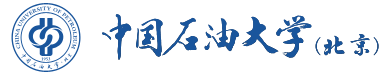   of , 在读证明兹证明张为民（ZHANG Weimin），男，学号：2013010001，出生日期：1995年12月1日，自2013年9月就读于中国石油大学(北京)全日制普通本科石油工程学院石油工程专业，学制四年。该生于2015年9月参加我校与塔尔萨大学“2+2” 联合培养自费留学项目，现仍在塔尔萨大学就读，在我校保留学籍状态。特此证明。中国石油大学（北京）教务处2018年3月17日RegistrationMarth.17th 2018This is to certify that ZHANG Weimin, male, Student ID No. 2013010001, date of birth:01/12/1995(Day/Month/Year). He has been enrolled in China University of Petroleum, Beijing and registered as a four-year full time undergraduate student, majoring in Petroleum Engineering in the College of Petroleum Engineering, since September 2013. He attended the “2+2” collaboration program and went to The University of Tulsa on September 2015. He is still remaining enrolled in the university.Provost’s Office  of , Beijing